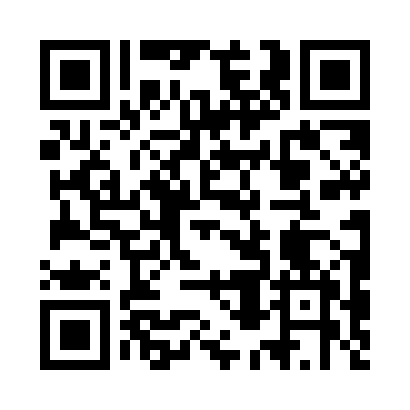 Prayer times for Jasiowa Huta, PolandMon 1 Apr 2024 - Tue 30 Apr 2024High Latitude Method: Angle Based RulePrayer Calculation Method: Muslim World LeagueAsar Calculation Method: HanafiPrayer times provided by https://www.salahtimes.comDateDayFajrSunriseDhuhrAsrMaghribIsha1Mon4:116:1912:515:177:249:242Tue4:086:1712:515:187:269:273Wed4:046:1412:505:207:289:294Thu4:016:1212:505:217:309:325Fri3:586:0912:505:227:329:356Sat3:546:0712:505:247:339:377Sun3:516:0412:495:257:359:408Mon3:486:0212:495:267:379:439Tue3:445:5912:495:287:399:4510Wed3:415:5712:485:297:419:4811Thu3:375:5512:485:307:439:5112Fri3:345:5212:485:317:459:5413Sat3:305:5012:485:337:479:5714Sun3:275:4712:475:347:4810:0015Mon3:235:4512:475:357:5010:0316Tue3:195:4312:475:377:5210:0617Wed3:155:4012:475:387:5410:0918Thu3:125:3812:465:397:5610:1219Fri3:085:3612:465:407:5810:1620Sat3:045:3312:465:428:0010:1921Sun3:005:3112:465:438:0210:2222Mon2:565:2912:465:448:0310:2623Tue2:525:2712:455:458:0510:2924Wed2:475:2412:455:468:0710:3325Thu2:435:2212:455:488:0910:3626Fri2:395:2012:455:498:1110:4027Sat2:345:1812:455:508:1310:4428Sun2:335:1612:455:518:1510:4829Mon2:325:1412:455:528:1610:4930Tue2:325:1112:445:538:1810:49